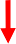 18/1/34Graduate School of Library and Information Science Director’s OfficeDonald W. Krummel Papers, 1953-2006Box 1:D.W. Krummel Curriculum Vitae, 2002D.W. Krummel Published Writings, 2002Oral History Project(See Box 7 for cassette recordings)Interview of D.W. Krummel by Linnea Martin: Transcripts and Notes, 1998 Sessions I-XIIInterview Session IndexGSLIS ActivitiesOccasional Papers Editorial Records Administration, 1972, 1980-85Pending Publication, 1982, 1985-87, 1989Completed and Issued, 1981-86, 1988Rejected Submissions, 1980-90Active Submissions and Proposals, 1982-88 Dean’s Search Committee, 1978Allerton Park Institute - Correspondence and Planning, 1979 Doctoral Examination Comments, 1979-1993LIS Promotion and Tenure Committee, 1984-1986, RESTRICTED until January 1, 2025 GSLIS Publications Committee Correspondence, 1984-1988Dean’s Search, 1985Walter Allen Retirement Celebration, 1986Evaluation of Dean Leigh Estabrook, 1989, RESTRICTED until January 1, 2025 GSLIS Centennial, 199231st Annual Clinic on Library Applications of Data Processing: Literary Texts in an Electronic Age: Scholarly Implications and Library Services,1994Evaluation of Dean Leigh Estabrook, 1995 (restricted) “Confidential” files, RESTRICTED until January 1, 2025Tenure Review, 1985-86Faculty appointment, 1988Dean Evaluation, 1988University ActivitiesWaygoose Society Cards and Invitations, 1950s Renaissance Seminar, 1970s“Gutenberg Galaxy” Society, 1970-75Library Friends Correspondence and Minutes, 1971-1984 (2 folders) School of Humanities Public Events Committee, 1980-82Box 2:Robert B. Downs Publication Fund Correspondence and Minutes, 1975-76, 1978-82 Search Committee for Rare Book Librarian, 1995-96Music Library Correspondence, 1978-1980Course MaterialsLIS 433.1 (Music Bibliography) - Class Rosters and Notes, 1970s-1980s LIS 471 (Doctoral Seminar) - Exams, Notes, Memoranda, 1970s-1990s Resources for Academic Writing, 1970s-1990sLIS 432 (Books and Libraries since the Renaissance) - Class Rosters and Notes, 1970s- 1990sLIS 427 (Resources of Research Libraries) - Class Rosters and Notes, 1971-73, 1980-83, 1985-86, 1988-89, 1991-96LIS 440 (Advanced Bibliography) - Class Rosters and Notes, 1973-1983 Principles for Compiling a Bibliography (early version of LIS 301), 1975LIS 301 (Bibliography) - Class Rosters and Student Comments, 1975, 1977-80, 1982-1990LIS 427 Selection Problem Set, 1980s-1990sLIS 472 (Bibliographic Organization of Information and Library Materials) - Syllabus and Notes, 1986; 1988LIS 433-A (Music Bibliography and Librarianship) - Syllabi, 1992, 1999 LIS 301 (Bibliography) - Course Packets, 1993-94, 1996, 1999, 2001LIS 432 (Library History) - Syllabi, 1993, 1995, 1999LIS 427 (Resources of American Research Libraries) - Course Packets, 1994-95LIS 390 (Libraries, Information, and Society) - Syllabus and Class Notes, Spring 1995 LIS 390 (Libraries, Information, and Society) - Course Packet, Fall 1995Publication MaterialsA Librarian’s Collacon Permissions Correspondence, 1971-72Journal of Academic LibrarianshipLittle Lessons in Library History- prepared by Haynes McMullen and D.W. Krummel, 1975-1985Correspondence, 1985-87Historical Footnotes under consideration, 1986-88 Haynes McMullen Little Lessons Editorial FilesRobbie and Linda Franklin Correspondence, 1982-1998Journal of Academic Librarianship Correspondence (includes Krummel), 1977- 78, 1982-85Little Lessons Illustrations, n.d.Journal of Academic Librarianship Chronological List of Items Sent or Published, 1975-1997Little Lessons Texts, Notes, and Correspondence, 1997 A-CD-FG-MN-PR-ST-VWComplete Text of Little Lessons, 1975-1985, 2002Sources for American Libraries before 1876, by Haynes McMullen, 2002Box 3:Lectures and Papers (unpublished)Alban Berg: Wozzeck (Seminar Paper - Music Literature 206), c. 1953An Introduction to the History of Music Libraries (University of Michigan), 1954The Newspaper as a Source of Early American Music History (Paper, Joint Meeting of Music Library Association and International Association of Music Libraries - Iowa City), 1963The Mandate of the Music Research Library (University of Wisconsin, Milwaukee), 1964Music Printing and Publishing (Knopf Encyclopedia) - Text and Correspondence, 1967- 70Future Shlock (Paper, Music Library Association, Annual Summer Meeting - Dallas), 1971Personnel (Essay for Music Library Association’s Manual of Music Librarianship), 1971-72, 1976The Sight of Music (Lecture to the Caxton Club - Chicago), 1972Kinkeldey Revisited: American Music Library Education in 1937 and 1982 (Paper, International Association of Music Libraries Conference - Brussels), 1982Discussant Comments (History of Ethnomusicology Conference - University of Illinois), 1988Printing, Publishing, and the Rise of the Musical Canon in 18th-century England(Lecture, seminar at the William Andrews Clark Library - UCLA), 1990Seid Umschlungen, Virtual Millionen (“Be Embraced, o ye millions”) (IAML Conference, Ottawa), 1994Confronting the Burning Issues in Librarianship (Colloquium Lecture, SLIS - University of Wisconsin, Madison), 1995Henry Purcell Tercentenary Exhibit and Lecture (University of Illinois), 1995Libraries, Excellence, and the Center for Popular Music (Closing lecture for the conference “Crossroads: Intersections in American Vernacular Music” - Middle Tennessee State University), 1996Defining Music Libraries (Music Library Association - Buffalo, New York), 1999Box 4:Major ProjectsBibliographical Conspectus of Early Music for University Microfilms - Correspondence, 1964-1970Smithsonian American Music Project Correspondence, 1985-89Twenty-Three Ways of Looking at American Music - Papers from the SmithsonianConference on Music in America, edited by D.W. Krummel (unpublished), 1985Conference on Music in America - Transcript, 1985 (2 folders) Tapes 1-5Tapes 6-13Box 5:Music ResearchGSLIS Music Type FacesGSLIS Music Type Faces - Accompanying Notes Music in the Leipzig Messkataloge“Wilmington, DE, 10-31" (*need to ask Krummel about this folder title - material is not identifiable based on this description“New York, 10-31 - 181" (*see note above)Printed Music, 1501-1700: A Bibliographical Conspectus, 1969 Table of ContentsBook 1Box 6:Printed Music, 1501-1700: A Bibliographical Conspectus, 1969 Book 2Book 3Book 4Book 5Book 6Book 7Book 8Additional Loose PagesBox 7:Cassette RecordingsTop Level (Regular Cassettes)LIS 301, 1998-1999 (7 tapes)Top Level (Microcassettes, 2 trays) LIS 301 (4 tapes)LIS 390 (1 tape)LIS 427, 1995 (10 tapes)Middle LevelLIS 432, 1998 (21 tapes)LIS 427, 1999 (1 tape)Bottom LevelD.W. Krummel Oral History Project Session Tapes, 1998 (13 tapes) Bologna Conference - Bibliography, 1972 (1 tape)Praise the Lord! We Are A Musical Nation: The Bay Psalm Book of 1698 - Lecture by D.W. Krummel, 1998 (1 tape)LIS 390, 1995-96 (7 tapes)______________________________________________________________________________FOURTH ACCESSION: six boxes were transferred to the archive in 2018 and processed in 2019. Materials in this accession were arranged as follows:Series 1: Correspondence, 1953-2006Series 1: Correspondence, 1953-2006This series contains Donald W. Krummel’s correspondence as well as letters of recommendation he wrote on behalf of students and scholars. This series is organized alphabetically. Box 8: A, 1965-2005Albrecht, Otto, 1977-1999Appleby, David, 1986-2002B, 1 of 2, 1959-2003B, 2 of 2, 1959-2003Balgs, Jack, 1974-1996Baron, Hermann, 1960-1994Bailey, Eugene S., 1997Basart, Ann, 1982-1999Belanger, Terry, 1976-2006Bennett, Scott, 1976-1994Benton, Rita, 1964-1976Berger, Sid, 1973-1998Berry, James D., 1986-2000Bidlack, Russell, 1969-1984Bidwell, John, 1983-2001Biggs, Mary, 1986-1990Blanck, Jacob, 1957-1973Blotner (Solow), Linda, 1975-2002Bockstruck, Lloyd, 1973-1976 Boettcher (Tarsala) Cheryl, 1963-1986Bomhold, Catherine, 1994-1997Bond, Richmond, 1964-1976Bonk, Wally, 1956-1984Boorman, Stanley, 1970-2001Borowski, Felix, 1969-1998Bowden, Pamela, 1984-1991Brilliant, Ira, 1988-1990Brigham, Clarence, 1955-1957Britton, Allen, 1957-1987Brook, Barry, 1969-1977Series 1: Correspondence, 1953-2006Box 8: Brook, Barry, 1969-1977Brown, Peter, 1963-1981Buettner-Janusch, John, 1953-1980Burbank, Richard, 1986-1995C-Misc., 1 of 2, 1963-2005C-Misc., 2 of 2, 1963-2005Campbell, Frank, 1963-1988Carter, Harry, 1965-1975Chase, Gilbert, 1968-1976Christensen, Beth, 1971-1989Clark, Bunker, 1978-1989Clark, Virginia, 1978-1988Clemens, Rick, 2001Cloonan, Michèle 1984-2000Collins, Walter, 1957-1959Cook, Jeanette, 1979-1984Coover, Jim, 1959-2004Series 1: Correspondence, 1953-2006Box 9: Colwell, Dick, 1989-1991Coral, Lenore, 1967-1990Crawford, Rich, 1961-1997Crawford, Holly, 1995-1997Crowley, Terry, 1972-2001D, 1957-2002Dain, Phyllis and Norman, 1987-1999Danner, Phyllis 1991-2004Dart, Thurston-King’s College/Strand, 1969-1970Daub, Peggy, 1986-1996Davidson, Mary, 1981-1985Davis, Don, 1983-2001Davidson, Peter, 1971-1993Dean-Smith, Margaret, 1969-1970De Lerma, Dominique Rene, 1968-1989Desjarlais-Lueth, Christine, 1982-1988Dawes, Andy & Karen, 1995-1998Dichter, Harry, 1955-1988Dickenson, Don, 1971-2003Dietz, Fred, 1976Dorfmüller, Kurt, 1968-1974Downs, Robert B., 1971-2001Driscoll, Charles, 1955-1958Druesedow, John, 1990-1991Series 1: Correspondence, 1953-2006Box 9: Duckles, Vincent, 1969-1985Duensing, Paul Hayden, 1991-2001Duggan, Mark K., 1977-2001Duncan, John, 1972-1998E, 1958-2001Elliker, Calvin, 1986-1995Elvers, Rudolf, 1959-1983Epstein, Dena, 1965-1992F, 1961-2002Fabian Bernhard, 1986-1993Farrington, Jim, 1986-1998Fedorov, Vladimir, 1960-1973Fenske, Dave, 1981-1996Finney, Ted, 1962-1970Flower, John, 1956-1961Fog, Dan, 1964-1978Folter, Roland, 1976-1986Fraenkel, Daniel, 1981-1986Freedman, Fred, 1968-1969Front, Ted, 1964-1976Fuld, Jim, 1959-2003G, 1961-2004Ganz, Felix, 1967-1980Gerboth, Walter, 1960-1968Gjelsness, Rudolph, 1957-1968Ginger, E.M. (Octavo), 1998-1999Green, Marian, 1981Grayson, Cecil, 1966-1969H, 1 of 2, 1956-2001H, 2 of 2, 1956-2001Series 1: Correspondence, 1953-2006Box 10:Hansen, Irene, 1987-2002Hardie, Richard, 2000-2001Harlan, Bob, 1966-1992Harvey, Ross, 1984-1985Heartz, Daniel, 1967-1976Heckman, Harald, 1969-1976Helm, Everett, 1963-1978Hill, George, 1976-2001Hitchcock, Wiley, 1978-1990Hoboken van, Anthony, 1963-1966Series 1: Correspondence, 1953-2006Box 10:Holley, Edward, 1966-1989Hopkinson, Cecil, 1963-1968Hunter, David, 1981-2001Huys, Bernard, 1977-1988I, 1967-2001J, 1956-2001Jammes, Andre, 1967-1975Jannetta, Mervyn, 1985-1987Jackson, Richard, 1976-1990Johanssen, Cari, 1959-1977Johnson, H. Earle, 1958-1992Johnson, Richard Colles, 1963-1998Jonas, Oswald, 1963-1990K, 1957-1995Kaser, Dave, 1959-1986Kassler, Michael, 1971-2001Kilgour, Raymond, 1958-1975King, A. Hyatt, 1961-2003Karl-Heinz, Kohler, 1966-1978Kuppitz, Hans-Joachim, 1982-1985Kraus, Joe, 1975-1986Kretzschmar, Florence, 1971-1979Kroger, Karl, 1979-1986Krohn, Ernst, 1966-1980L, 1958-2004Landon, Christa, 1963-1977Langley, Leanne, 1988-1995La Rue, Jan, 1959-1988Lavender, Ken, 1973-1985Lawrence, Vera Brodsky, 1978-1993Lennenberg, Hans, 1976-1988Lesure, François, 1966-1987Levy, Lester, 1955-1987Lichtenwanger, Bill, 1955-2006Lönn, Anders, 1963-1985Lösch, Freedemann, 1977-200Lowinsky, Ed, 1967-1980Lowens, Irving, 1955-1985Lubrano, John, 1981-1991M, 1 of 3, 1957-2006M, 2 of 3, 1957-2006Series 1: Correspondence, 1953-2006Box 11:M, 3 of 3, 1957-2006Magyar, Gabriel, undated, Marco, Guy, 1965-1994Macnutt, Richard, 1 of 2, 1963-2005Macnutt, Richard, 2 of 2, 1963-2005Martin, Jean-Marie, 1963-1968Martin, Russell, 1994-200Maxey, Mayo1988-2000McCorison, Marcus, 1965-1979McKenzie, Don, 1973-1982McNight, Mark, 1984-2002 Meier, Richard, 1983-1988Meyer-Bayer, Kathi, 1966Merrill, William Stetson, 1964-1975Molz, Kathleen, 1966-1974Moore, Earl V., 1955-1960Moses, Sibyl, 1975-2002Mosley, James, 1973-1992Munby, Tim, 1968-1971Myers, Robin, 1975-2003N, 1957-2001Neighbour, Tim, 1963-2005 Nettl, Bruno, 1963-2000O, 1959-2005Ochs, Michael, 1976-1994Oja, Carol, 1981-1997Older, Priscilla, 1988-2003Oram, Bob & Virginia, 1974-2001Orlinick, Sam, 1963-1973P, 1 of 2, 1957-2005P, 2 of 2, 1957-2005Paganelli, Sergio, 1961-1970Pool, Edmund H., 1966-1985Platzman, George, 1995-1998Q, 1966-1967R, 1 of 2, 1957-2002R, 2 of 2, 1957-2002Rabson, Carolyn, 1974-1988Rayward, Boyd, 1991-1998Reith, Louis, 1974-1996Riedel, F.W., 1963-1984Rigler, Marie-Ann, 1985-1992Riethus, Peter, 1963-1988Series 1: Correspondence, 1953-2006Box 12:Roberts, Don, 1970-1980Robinson, Brad, 1975-1980Root, Deane, 1977-1992Rosenthal, Albi, 1963-2004Rosenthal, Barney, 1968-2001Rosenthal, Sam & Marie-Louise, 1969-1989S, 1 of 2,1957-2003S, 2, of 2, 1957-2003S, students, 1973-2003Samuel Harold, 1966-2000Sanjek, Russell, 1979-1983Sartori, Claudio, 1967-1970Schetelich, Herte, 1968-1970Schiotz, Aksel & Gerd, 1977-1983Schrader, Art, 1978-1997Schumer, Marie & Harry, 1958-1987Seder, Ted, 1958-1964Seeger, Mike, 1986-1987Shapiro, Elliott, 1955-1956Shepard, Brooks, 1956-1968Simeone, Nigel, 1982-1984Smiraglia, Richard, 1983-2001Smith, Jeremy, 2000-2003Snyder, Henry, 1968-1981Sommer, Susan, 1970-1997Spivacke, Harold, 1955-1987Stam, David, 1968-2002Stanley, Sadie, 1971-1991Steinberg, Michael, 1986-1987Stern, Anne Bigelow, 1985-2005Stevens, Norman, 1982-1999Stevenson, Bob, 1967-1987Stevenson, Gordon, 1964-1980Storm, Colton, 1968Sutton, Brett, 1990-1998T, 1957-2002Tanselle, Tom, 1972-1997Tatham, Dave, 1968-1974Tcherepnin, Alexander, 1964-1970Temperley, Nicholas, 1970-2000Towner, Lawrence, 1969-1989Tribole, Harold, 1968-1980True, Wesley, 1956-1997Series 1: Correspondence, 1953-2006Box 12:Tucker, Mark, 1979-1993Tyson, Alan, 1966-2000V, misc., 1955-2003Van Ausdal, Karl, 1978-1994Vander Meulen, David, 1994-2003Vervliet, H.D.L., 1967-1974W, misc., 1 of 2, 1958-2004Series 1: Correspondence, 1953-2006Box 13:W, misc., 2 of 2, 1958-2004Wagner, Ralph, 1995-1999Walker, Diane Parr, 1981-1983Walker, Tom, 1988-1995Wallace, James B., 1956-1970Ward, John, 1978-1998Warner, Bob, 1957-1982Waters, Ed, 1963-1969Weichlein, Bill & Caroline, 1961-1980Weinhold, Liesbeth, 1967-1973Wells, James, 1970-1973Wells, Paul, 1993-1995Whittle, Jim, 1986-1988Wiegand, Wayne, 1985-2003Willison, Ian, 1970-1995Wilson, Bernard, 1959-1983Winship, Michael, 1997-1998Wolfe, Dick, 1967-1975Wood, Thor, 1968-1973WXYZ, misc., 1957-2004Young, Art, 1976-1993Young, Brad, 1979-1986Zeisler, F.B., 1966-1981Zeitlen, Jacob & VerBrugge Booksellers, 1963-1973Zubatsky, David, 1981-1987Processing Notes for Fourth Accession:Original order was maintained for Series 1. Added folder titles are indicated by [ ]. Processed by Carolina Ortega, under the supervision of Susanne Belovari, February 2019.